FEES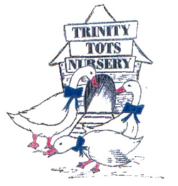 Fees are due monthly, in advance, on or before the first of the month. Our fees are calculated on an annualised basis for the convenience of paying the same amount every month. If your child starts or leaves during the course of a month, fees are payable in respect of the sessions taken for that month.Fees are payable by standing order or bank transfer and we accept all major childcare vouchers.Fees are reviewed annually in July and any changes come into effect in August.One month’s notice or one month’s payment in lieu of notice is required on termination of your child’s placement.Fees are payable for all sessions booked, including any sessions your child does not attend due to illness or holidays etc.  During the current Covid-19 pandemic fees will be payable throughout any period of self-isolation.  We will not however charge for sessions your child cannot attend following Government guidance on lockdown.All nappies, wipes, meals, snacks and drinks are included in our fees.RatesHalf day session:						£32 per sessionFull day:						          £60 per dayDiscounted full time rate:					£1200 per monthAdditional hours or parts of an hour 			£7 per hourWe also offer “term time only” fees: Half day session						£34 per sessionFull day session 						£62 per dayFunding may be available for your child’s placement.Please see our website for further details.